…………………………………………………………………………………………………..Bulletin d’inscriptionDans la limite des places disponibles (4 à 6 binômes) et avant le mercredi 29 mai 2024STAGE tissage enfants/parents6ans et +Samedi 1er juin 2024 avec AmandineA l’espace jacques Brel, avenue Descartes, saint MédardNOM participant :					Prénom participant :Date de naissance :                                                 Age : Nom Prénom parent contact : Tél parents : Email parents :  COCHER LA FORMULE CHOISIE :  (pour 1 binôme)POSSIBILITE D’ADHERER A L’ASSOCIATION POUR 12€ (pour bénéficier du tarif adhèrent pour tous les stages de la saison jusqu’au 31 aout) : OUI        NONTOTAL INSCRIPTION (STAGE +ADHESION) : ________________€Bulletin d’inscription et chèque (à l’ordre de Gestes et Expression) à déposer au bureau ou dans la boite aux lettres de l’association avant le : mercredi 29 mai 2024             Boite aux lettres de l’association en face du parking Gabachot (derrière le carré des jalles)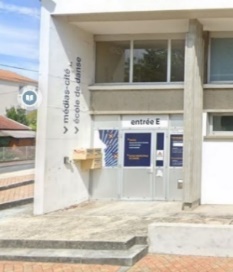 ADHERENT NON ADHERENTStage 14h30- 17h30(prévoir un gouter pour faire une pause) 40€ 45€